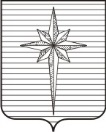 Дума ЗАТО ЗвёздныйРЕШЕНИЕ00.00.2021											№ 000Об уведомлении аудитора Контрольной комиссии ЗАТО Звёздный о прекращении трудового договораВ соответствии со статьёй 79 Трудового кодекса Российской ФедерацииДума ЗАТО Звёздный РЕШИЛА:1. Уведомить аудитора Контрольной комиссии ЗАТО Звёздный Григорьеву Наталью Ивановну о прекращении трудового договора от  23.04.2013 № 1 с 04.10.2021 в связи с истечением срока действия трудового договора.2. Считать настоящее решение предупреждением аудитора Контрольной комиссии ЗАТО Звёздный Григорьевой Н.И. о прекращении трудового договора от 23.04.2013 № 1.3. Секретарю Думы ЗАТО Звёздный Титовой О.С. вручить настоящее решение Григорьевой Н.И. под роспись 29.09.2021.4. Настоящее решение вступает в силу со дня подписания.Заместитель председателяДумы ЗАТО Звёздный				                                          Е.В. Ларина